Производственная программаООО «Центр содействия бизнесу «Право, инвестиции, консалтинг»»в сфере холодного водоснабжения и водоотведенияна 2014 годг. Краснодар2013Паспорт производственной программы ООО «Центр содействия бизнесу «Право, инвестиции, консалтинг»» в сфере водоснабжения, характеристика технологического процесса.Наименование регулируемой организации: ООО «Центр содействия бизнесу «Право, инвестиции, консалтинг»».Местонахождение: город Краснодар, ул. Вишняковой,2.Осуществляет водоснабжение арендуемых сторонними организациями производственных и офисных помещений, а так же обеспечение собственных нужд. В жилые помещения вода не подается.	ООО «Центр содействия бизнесу «ПИК»» имеет лицензию на право пользования недрами КРД № 03554 ВЭ, которая зарегистрирована 22 августа 2008 года № 3554 краю» МПР РФ Федеральное агентство по недропользованию по Краснодарскому краю (Копию прилагаю).	Лимит водопотребления 36,5 тыс./год.Водоснабжение территории осуществляется от двух источников.1.	Основной источник водоснабжения – две собственные артезианские скважины:скважина №1 (16543-а) - глубина 220м., вода питьевого качества. Прибор учета воды СТВГ-65 №082172 установлен на трубопроводе скважины в помещении. Обводной линии нет. Скважина оборудована погружным насосом SP-8A-37;скважина №2 (3084) - глубина 133,7м, вода питьевого качества. Прибор учета воды ВСКМ 90-50 №175277 установлен на трубопроводе скважины в помещении. Обводной линии нет. Скважина оборудована погружным насосом SP-8A-37.Вода из скважин посредством гидроаккумулирующих мембранных баков «ULTRA-PRO» подается в систему водопровода потребителей.2.	Резервный источник водоснабжения - городской водопровод.   Подключение  d=100 мм  с ул.Вишняковой  от сети городского водопровода d=200мм. Водомерный узел оборудован в помещении. На трубопроводе d=50мм установлен водомер   СТВХ-50 №116870. Имеется обводная линия d=50мм. Вода используется:-	на производственные нужды     предприятия  (котельная)  и субабонентов (компрессорная);-	на хозяйственно-бытовые нужды работников предприятия и субабонентов.Система канализации предприятия является общесплавной. Выпуск с территории d=400мм. Фекальные стоки смешиваются с атмосферными осадками, поступающими с крыш и территории с усовершенствованными покрытиями, самотеком поступают на КНС-б ООО «Краснодар Водоканал».	Потребление воды в 2012 году по сравнению с 2011 годом увеличилось на 57% - это обуславливается увеличением расхода воды на собственные нужды котельной, увеличением количества субабонентов. Ремонтно-восстановительные работы проводятся из основных фондов.	Схема водоснабжения приведена на Рис.1 Протяженность водопроводной сети 1,853 км, напор в сети естественный.	Проверка качества, состава воды и почвы производится ежегодно в «Центре гигиены и эпидемиологии в Краснодарском крае».	Хлорирование и промывка мембронных баков проводится 1раз в квартал.	Оборудование обеспечивает круглосуточную подачу воды потребителям, что является необходимой составляющей для предоставления качественных услуг по водоснабжению.В настоящее время износ водопроводных сетей составляет более 70%,  т.к. сети введены в эксплуатацию более 40 лет назад, 30% водопроводная сеть состоит из стальных труб, требующих замены.Бюджетные средства для восстановительных мероприятий не привлекались.Положительные аспекты - система водоснабжения ООО «Центр содействия бизнесу «ПИК»» в целом работает удовлетворительно, обеспечивая потребителей согласно договорных обязательств.Отрицательные аспекты - оборудование водозабора и разводящие сети имеют износ более 70% , а также здание водозабора срочно требует ремонта.Наименование уполномоченного органа, утвердившего производственную программу: администрация муниципального образования город Краснодар.Местонахождение уполномоченного органа, утвердившего производственную программу: город Краснодар, ул. Красная, 122.  Перечень плановых мероприятий по ремонту объектов в сфере водоснабжения, мероприятий, направленных на улучшение качества питьевой воды, в том числе по снижению потерь воды при транспортировкеПеречень плановых мероприятийпо энергосбережению и повышению энергетической эффективности Планируемый объем подачи воды, расчет эффективности производственной программы Объем финансовых потребностей, необходимых для реализации производственной программы в сфере водоснабжения – 217,52рублейГрафик реализации мероприятий - 2014, соответствует сроку реализации производственной программы ООО «Центр содействия бизнесу «ПИК»» в сфере водоснабжения.Целевые показателиООО «Центр содействия бизнесу «ПИК» в сфере холодного водоснабжения В связи с тем, что Правила формирования целевых показателей деятельности организаций, осуществляющих горячее водоснабжение, холодное водоснабжение и (или) водоотведение, и их расчета, перечень целевых показателей, предусмотренные частью 2 статьи 39  Федерального закона от 07.12.2011 № 416-ФЗ «О водоснабжении и водоотведении» уполномоченным федеральным органом исполнительной власти не установлены, целевые показатели деятельности ООО «Центр содействия бизнесу «ПИК» в данной производственной программе не определены.В связи с отсутствием целевых показателей деятельности ООО «Центр содействия бизнесу «ПИК» необходимых для сопоставления динамики их изменения и расходов на реализацию производственной программы в течение срока ее действия, расчет эффективности данной производственной программы не произведен.Отчет об исполнении производственной программы за истекший период регулирования (за истекший год долгосрочного периода регулирования)В 2012 году ООО «Центр содействия бизнесу «ПИК»» на тариф не выходил.Паспорт производственной программы ООО «Центр содействия бизнесу «Право, инвестиции, консалтинг»» в сфере водоотведения, характеристика технологического процесса.Система канализации предприятия является общесплавной. Выпуск с территории d=400мм. Фекальные стоки смешиваются с атмосферными осадками, поступающими с крыш и территории с усовершенствованными покрытиями, самотеком поступают на КНС-б ООО «Краснодар Водоканал».Положительные аспекты – система водоотведения ООО «Центр содействия бизнесу «ПИК»» в целом работает удовлетворительно, обеспечивая потребителей согласно договорных обязательств.Отрицательные аспекты – ливневка, объеденена с канализацией , поэтому надо проводить 1 раз в 4 года полную профилактическую промывку канализации и чистку ливневых колодцев.Перечень плановых мероприятий по ремонту объектов в сфере водоотведения, Перечень плановых мероприятийпо энергосбережению и повышению энергетической эффективности Планируемый объем водоотведения,расчет эффективности производственной программы Объем финансовых потребностей, необходимых для реализации производственной программы в сфере водоотведения – 183,1рублейГрафик реализации мероприятий - 2014, соответствует сроку реализации производственной программы ООО «Центр содействия бизнесу «ПИК»» в сфере водоотведения.Целевые показателиООО «Центр содействия бизнесу «ПИК» в сфере водоотведенияВ связи с тем, что Правила формирования целевых показателей деятельности организаций, осуществляющих горячее водоснабжение, холодное водоснабжение и (или) водоотведение, и их расчета, перечень целевых показателей, предусмотренные частью 2 статьи 39  Федерального закона от 07.12.2011 № 416-ФЗ «О водоснабжении и водоотведении» уполномоченным федеральным органом исполнительной власти не установлены, целевые показатели деятельности ООО «Центр содействия бизнесу «ПИК» в данной производственной программе не определены.В связи с отсутствием целевых показателей деятельности ООО «Центр содействия бизнесу «ПИК» необходимых для сопоставления динамики их изменения и расходов на реализацию производственной программы в течение срока ее действия, расчет эффективности данной производственной программы не произведен.Отчет об исполнении производственной программы за истекший период регулирования (за истекший год долгосрочного периода регулирования)В 2012 году ООО «Центр содействия бизнесу «ПИК»» на тариф не выходил.Директор ООО «Центр содействиябизнесу «ПИК»»                                                    Пенцев А.В.                 Утвержденапостановлением администрации муниципального образования город Краснодарот  12.12.2013   №   9653№п/пНаименованиемероприятийФинансовые потребности на реализацию мероприятий, тыс. рублейОжидаемый эффект, повышение качества обслуживания абонентов№п/пНаименованиемероприятийФинансовые потребности на реализацию мероприятий, тыс. рублейНаименование показателя1Текущий ремонт на водопроводных сетях217,52Сокращение перерывов в водоснабженииВсего217,52№п/пНаименованиеобъектаНаименованиемероприятияЗатраты на мероприятие, тыс. рублейЗатраты на мероприятие, тыс. рублейЗатраты на мероприятие, тыс. рублейЗатраты на мероприятие, тыс. рублейЗатраты на мероприятие, тыс. рублейСуммарнаяэкономияСуммарнаяэкономияИсточники финансированияОтветственный№п/пНаименованиеобъектаНаименованиемероприятияВсегоВ том числеВ том числеВ том числеВ том числеСуммарнаяэкономияСуммарнаяэкономияИсточники финансированияОтветственный№п/пНаименованиеобъектаНаименованиемероприятияВсегоПроектОборудованиеМатериалыи СМРПНРтыс. кВтч/годтыс. руб/годИсточники финансированияОтветственный1234567810111315123Итого:----------№п/пПоказатели производственной деятельностиЕд.измер.Динамика изменения целевых показателей деятельности Динамика изменения целевых показателей деятельности Период регулирования  2014г.№п/пПоказатели производственной деятельностиЕд.измер.Динамика изменения целевых показателей деятельности Динамика изменения целевых показателей деятельности Период регулирования  2014г.1234562011 г.2012 г.1Объем выработки водытыс.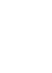 11,818,5715,062Объем воды, используемый на собственные нуждытыс.0,882,391,63Объем воды, пропущенной через очистные сооружениятыс.---4Объем отпуска в сетьтыс.11,818,5715,065Объем потерьтыс.0,520,770,726Уровень потерь к объему отпущенной воды в сеть%0,040,040,0477Объем реализации товаров и услуг, в т.ч по потребителямтыс.10,3915,4114,347.1- населениютыс.0007.2- бюджетным потребителямтыс. 0007.3- прочим потребителямтыс. 10,3915,4114,34№п/пНаименованиемероприятийФинансовые потребности на реализацию мероприятий, тыс. рублейОжидаемый эффект, повышение качества обслуживания абонентов№п/пНаименованиемероприятийФинансовые потребности на реализацию мероприятий, тыс. рублейНаименование показателя1Текущий ремонт 183,1Сокращение перерывов в водоотведенииВсего183,1№п/пНаименованиеобъектаНаименованиемероприятияЗатраты на мероприятие, тыс. рублейЗатраты на мероприятие, тыс. рублейЗатраты на мероприятие, тыс. рублейЗатраты на мероприятие, тыс. рублейЗатраты на мероприятие, тыс. рублейСуммарнаяэкономияСуммарнаяэкономияИсточники финансированияОтветственный№п/пНаименованиеобъектаНаименованиемероприятияВсегоВ том числеВ том числеВ том числеВ том числеСуммарнаяэкономияСуммарнаяэкономияИсточники финансированияОтветственный№п/пНаименованиеобъектаНаименованиемероприятияВсегоПроектОборудованиеМатериалыи СМРПНРтыс. кВтч/годтыс. руб/годИсточники финансированияОтветственный1234567810111315123Итого:№п/пПоказатели производственной деятельностиЕд.измеренияФакт за три года, предшествующие периоду регулированияФакт за три года, предшествующие периоду регулированияФакт за три года, предшествующие периоду регулированияВеличина показателей на период регулирования№п/пПоказатели производственной деятельностиЕд.измерения201020112012201412346781.Объем отведенных стоковтыс.куб.м35,16234,9132,4932,592.Объем отведенных стоков, пропущенный через очистные сооружениятыс. куб.м----3.Объем стоков (собственные нужды)тыс. куб.м4,1524,041,671,64.Объем реализации товаров и услуг, в том числе по потребителям:тыс. куб.м31,0130,8630,8230,994.1.- населениютыс. куб.м----4.2.- бюджетным потребителямтыс. куб.м----4.3.- прочим потребителямтыс. куб.м31,0130,8630,8230,99